Краткосрочный план урокаРаздел долгосрочного плана: Раздел 2Мир вокруг нас: транспорт и инфраструктура. Промышленный транспорт.Раздел долгосрочного плана: Раздел 2Мир вокруг нас: транспорт и инфраструктура. Промышленный транспорт.Раздел долгосрочного плана: Раздел 2Мир вокруг нас: транспорт и инфраструктура. Промышленный транспорт.Раздел долгосрочного плана: Раздел 2Мир вокруг нас: транспорт и инфраструктура. Промышленный транспорт.Раздел долгосрочного плана: Раздел 2Мир вокруг нас: транспорт и инфраструктура. Промышленный транспорт.Школа: КГУ «Основная общеобразовательная школа №2 Щербактинского района акимата Щербактинского района»Школа: КГУ «Основная общеобразовательная школа №2 Щербактинского района акимата Щербактинского района»Школа: КГУ «Основная общеобразовательная школа №2 Щербактинского района акимата Щербактинского района»Школа: КГУ «Основная общеобразовательная школа №2 Щербактинского района акимата Щербактинского района»Дата:Дата:Дата:Дата:Дата:ФИО учителя: Никитина Н.М.ФИО учителя: Никитина Н.М.ФИО учителя: Никитина Н.М.ФИО учителя: Никитина Н.М.Класс: 5Класс: 5Класс: 5Класс: 5Класс: 5Количество присутствующих: Количество присутствующих: отсутствующих:отсутствующих:Тема урокаТема урокаТема урокаПромышленный транспорт.(20 урок)Промышленный транспорт.(20 урок)Промышленный транспорт.(20 урок)Промышленный транспорт.(20 урок)Промышленный транспорт.(20 урок)Промышленный транспорт.(20 урок)Цели обучения, которые достигаются на данном  уроке (ссылка на учебную программу)Цели обучения, которые достигаются на данном  уроке (ссылка на учебную программу)Цели обучения, которые достигаются на данном  уроке (ссылка на учебную программу)5.СРН 2. Использовать слова с прямым и переносным значением, синонимы, антонимы, омонимы и многозначные слова, заимствованные слова, эмоционально-окрашенные слова; гиперболы, эпитеты, сравнения5.Ч4. Определять типы текстов: описание, повествование и рассуждение, различать книжный и разговорный стили по основным признакам (письмо, рекламный текст, объявление, дневник, стихотворение, сказка и др.)5.П4.Создавать тексты-повествование и описание в художественном и разговорном стилях (письмо, рекламный текст, объявление, дневник, стихотворение, сказка) с учетом целевой аудитории.5.П7. Корректировать текст, исправляя орфографические ошибки с помощью словаря, редактируя предложения.5.СРН 2. Использовать слова с прямым и переносным значением, синонимы, антонимы, омонимы и многозначные слова, заимствованные слова, эмоционально-окрашенные слова; гиперболы, эпитеты, сравнения5.Ч4. Определять типы текстов: описание, повествование и рассуждение, различать книжный и разговорный стили по основным признакам (письмо, рекламный текст, объявление, дневник, стихотворение, сказка и др.)5.П4.Создавать тексты-повествование и описание в художественном и разговорном стилях (письмо, рекламный текст, объявление, дневник, стихотворение, сказка) с учетом целевой аудитории.5.П7. Корректировать текст, исправляя орфографические ошибки с помощью словаря, редактируя предложения.5.СРН 2. Использовать слова с прямым и переносным значением, синонимы, антонимы, омонимы и многозначные слова, заимствованные слова, эмоционально-окрашенные слова; гиперболы, эпитеты, сравнения5.Ч4. Определять типы текстов: описание, повествование и рассуждение, различать книжный и разговорный стили по основным признакам (письмо, рекламный текст, объявление, дневник, стихотворение, сказка и др.)5.П4.Создавать тексты-повествование и описание в художественном и разговорном стилях (письмо, рекламный текст, объявление, дневник, стихотворение, сказка) с учетом целевой аудитории.5.П7. Корректировать текст, исправляя орфографические ошибки с помощью словаря, редактируя предложения.5.СРН 2. Использовать слова с прямым и переносным значением, синонимы, антонимы, омонимы и многозначные слова, заимствованные слова, эмоционально-окрашенные слова; гиперболы, эпитеты, сравнения5.Ч4. Определять типы текстов: описание, повествование и рассуждение, различать книжный и разговорный стили по основным признакам (письмо, рекламный текст, объявление, дневник, стихотворение, сказка и др.)5.П4.Создавать тексты-повествование и описание в художественном и разговорном стилях (письмо, рекламный текст, объявление, дневник, стихотворение, сказка) с учетом целевой аудитории.5.П7. Корректировать текст, исправляя орфографические ошибки с помощью словаря, редактируя предложения.5.СРН 2. Использовать слова с прямым и переносным значением, синонимы, антонимы, омонимы и многозначные слова, заимствованные слова, эмоционально-окрашенные слова; гиперболы, эпитеты, сравнения5.Ч4. Определять типы текстов: описание, повествование и рассуждение, различать книжный и разговорный стили по основным признакам (письмо, рекламный текст, объявление, дневник, стихотворение, сказка и др.)5.П4.Создавать тексты-повествование и описание в художественном и разговорном стилях (письмо, рекламный текст, объявление, дневник, стихотворение, сказка) с учетом целевой аудитории.5.П7. Корректировать текст, исправляя орфографические ошибки с помощью словаря, редактируя предложения.5.СРН 2. Использовать слова с прямым и переносным значением, синонимы, антонимы, омонимы и многозначные слова, заимствованные слова, эмоционально-окрашенные слова; гиперболы, эпитеты, сравнения5.Ч4. Определять типы текстов: описание, повествование и рассуждение, различать книжный и разговорный стили по основным признакам (письмо, рекламный текст, объявление, дневник, стихотворение, сказка и др.)5.П4.Создавать тексты-повествование и описание в художественном и разговорном стилях (письмо, рекламный текст, объявление, дневник, стихотворение, сказка) с учетом целевой аудитории.5.П7. Корректировать текст, исправляя орфографические ошибки с помощью словаря, редактируя предложения.Цели урокаЦели урокаЦели урокаВсе учащиеся смогут: узнать, какой транспорт является промышленным и почему,  корректировать текст,Большинство  учащихся смогут:  подбирать синонимы и антонимы к словам,  понять  содержание  объявлений  о  промышленном транспорте и составить текст в разговорном и книжном стилях; Некоторые  учащиеся смогут: найти в тексте заимствованные слова, продолжить этот ряд  своими примерами, делать выводы, давать оценку по содержанию урока.Все учащиеся смогут: узнать, какой транспорт является промышленным и почему,  корректировать текст,Большинство  учащихся смогут:  подбирать синонимы и антонимы к словам,  понять  содержание  объявлений  о  промышленном транспорте и составить текст в разговорном и книжном стилях; Некоторые  учащиеся смогут: найти в тексте заимствованные слова, продолжить этот ряд  своими примерами, делать выводы, давать оценку по содержанию урока.Все учащиеся смогут: узнать, какой транспорт является промышленным и почему,  корректировать текст,Большинство  учащихся смогут:  подбирать синонимы и антонимы к словам,  понять  содержание  объявлений  о  промышленном транспорте и составить текст в разговорном и книжном стилях; Некоторые  учащиеся смогут: найти в тексте заимствованные слова, продолжить этот ряд  своими примерами, делать выводы, давать оценку по содержанию урока.Все учащиеся смогут: узнать, какой транспорт является промышленным и почему,  корректировать текст,Большинство  учащихся смогут:  подбирать синонимы и антонимы к словам,  понять  содержание  объявлений  о  промышленном транспорте и составить текст в разговорном и книжном стилях; Некоторые  учащиеся смогут: найти в тексте заимствованные слова, продолжить этот ряд  своими примерами, делать выводы, давать оценку по содержанию урока.Все учащиеся смогут: узнать, какой транспорт является промышленным и почему,  корректировать текст,Большинство  учащихся смогут:  подбирать синонимы и антонимы к словам,  понять  содержание  объявлений  о  промышленном транспорте и составить текст в разговорном и книжном стилях; Некоторые  учащиеся смогут: найти в тексте заимствованные слова, продолжить этот ряд  своими примерами, делать выводы, давать оценку по содержанию урока.Все учащиеся смогут: узнать, какой транспорт является промышленным и почему,  корректировать текст,Большинство  учащихся смогут:  подбирать синонимы и антонимы к словам,  понять  содержание  объявлений  о  промышленном транспорте и составить текст в разговорном и книжном стилях; Некоторые  учащиеся смогут: найти в тексте заимствованные слова, продолжить этот ряд  своими примерами, делать выводы, давать оценку по содержанию урока.Критерии оцениванияКритерии оцениванияКритерии оцениванияУчащиеся:- выписывают из текста существительные, подбирают к ним  синонимы, антонимы, выявляют заимствованные слова - сопоставляют  книжный и разговорный стили по основным признакам.-создают тексты-повествование и описание в художественном и разговорном стилях (сказка, дневник, диалог)-исправляют орфографические ошибки с помощью словаряУчащиеся:- выписывают из текста существительные, подбирают к ним  синонимы, антонимы, выявляют заимствованные слова - сопоставляют  книжный и разговорный стили по основным признакам.-создают тексты-повествование и описание в художественном и разговорном стилях (сказка, дневник, диалог)-исправляют орфографические ошибки с помощью словаряУчащиеся:- выписывают из текста существительные, подбирают к ним  синонимы, антонимы, выявляют заимствованные слова - сопоставляют  книжный и разговорный стили по основным признакам.-создают тексты-повествование и описание в художественном и разговорном стилях (сказка, дневник, диалог)-исправляют орфографические ошибки с помощью словаряУчащиеся:- выписывают из текста существительные, подбирают к ним  синонимы, антонимы, выявляют заимствованные слова - сопоставляют  книжный и разговорный стили по основным признакам.-создают тексты-повествование и описание в художественном и разговорном стилях (сказка, дневник, диалог)-исправляют орфографические ошибки с помощью словаряУчащиеся:- выписывают из текста существительные, подбирают к ним  синонимы, антонимы, выявляют заимствованные слова - сопоставляют  книжный и разговорный стили по основным признакам.-создают тексты-повествование и описание в художественном и разговорном стилях (сказка, дневник, диалог)-исправляют орфографические ошибки с помощью словаряУчащиеся:- выписывают из текста существительные, подбирают к ним  синонимы, антонимы, выявляют заимствованные слова - сопоставляют  книжный и разговорный стили по основным признакам.-создают тексты-повествование и описание в художественном и разговорном стилях (сказка, дневник, диалог)-исправляют орфографические ошибки с помощью словаряПривитие ценностей Привитие ценностей Привитие ценностей Привитие ценностей уважение, открытость, умение слушать осуществляется через знакомство учащихся с общечеловеческими ценностями, через сотрудничество, парную работу.Привитие ценностей уважение, открытость, умение слушать осуществляется через знакомство учащихся с общечеловеческими ценностями, через сотрудничество, парную работу.Привитие ценностей уважение, открытость, умение слушать осуществляется через знакомство учащихся с общечеловеческими ценностями, через сотрудничество, парную работу.Привитие ценностей уважение, открытость, умение слушать осуществляется через знакомство учащихся с общечеловеческими ценностями, через сотрудничество, парную работу.Привитие ценностей уважение, открытость, умение слушать осуществляется через знакомство учащихся с общечеловеческими ценностями, через сотрудничество, парную работу.Привитие ценностей уважение, открытость, умение слушать осуществляется через знакомство учащихся с общечеловеческими ценностями, через сотрудничество, парную работу.Межпредметные связиМежпредметные связиМежпредметные связиМежпредметные связи с литературой, с самопознанием.Межпредметные связи с литературой, с самопознанием.Межпредметные связи с литературой, с самопознанием.Межпредметные связи с литературой, с самопознанием.Межпредметные связи с литературой, с самопознанием.Межпредметные связи с литературой, с самопознанием.Навыки использования             ИКТ Навыки использования             ИКТ Навыки использования             ИКТ Работа с презентацией Microsoft Office  Power Point. pptxРабота с презентацией Microsoft Office  Power Point. pptxРабота с презентацией Microsoft Office  Power Point. pptxРабота с презентацией Microsoft Office  Power Point. pptxРабота с презентацией Microsoft Office  Power Point. pptxРабота с презентацией Microsoft Office  Power Point. pptxПредварительные знанияПредварительные знанияПредварительные знанияДанный урок основывается на знаниях и навыках, полученных на предыдущем уроке «По столице на велосипеде». Учащиеся имеют представление о разных видах транспорта и признаках разных типов теста, учились их составлять. Данный урок основывается на знаниях и навыках, полученных на предыдущем уроке «По столице на велосипеде». Учащиеся имеют представление о разных видах транспорта и признаках разных типов теста, учились их составлять. Данный урок основывается на знаниях и навыках, полученных на предыдущем уроке «По столице на велосипеде». Учащиеся имеют представление о разных видах транспорта и признаках разных типов теста, учились их составлять. Данный урок основывается на знаниях и навыках, полученных на предыдущем уроке «По столице на велосипеде». Учащиеся имеют представление о разных видах транспорта и признаках разных типов теста, учились их составлять. Данный урок основывается на знаниях и навыках, полученных на предыдущем уроке «По столице на велосипеде». Учащиеся имеют представление о разных видах транспорта и признаках разных типов теста, учились их составлять. Данный урок основывается на знаниях и навыках, полученных на предыдущем уроке «По столице на велосипеде». Учащиеся имеют представление о разных видах транспорта и признаках разных типов теста, учились их составлять. Ход урокаХод урокаХод урокаХод урокаХод урокаХод урокаХод урокаХод урокаХод урокаЗапланированные этапы урокаЗапланированная деятельность на уроке Запланированная деятельность на уроке Запланированная деятельность на уроке Запланированная деятельность на уроке Запланированная деятельность на уроке Запланированная деятельность на уроке Запланированная деятельность на уроке РесурсыНачало урока5 мин.1.Организация класса. Психологический настрой на урок.- Разделитесь на первый, второй, третий. Первый говорит о приемах обучения на прошлом уроке, второй говорит о содержании прошлого урока. Третий озвучивает всему классу, чем запомнился предыдущий урок его товарищам. Для этого упражнения необходимо уметь слушать внимательно, чтобы не повторить информацию.2.Деление на группы. Деление на группы с помощью картинок, на которых изображены 3 вида транспорта: воздушный, наземный, водный ( вертолет, самолет, воздушный шар, ракета, мотоцикл, поезд, автомобиль, велосипед, грузовик, теплоход, яхта, баржа, лодка, гондола, дирижабль), распределение обязанностей ( лидер, спикер, тайм – менеджер, оформитель, поисковик), заполнение оценочных листов.         Фамилия, имя___________________________-Почему вы распределились именно так?-Какие еще транспортные средства вы знаете?-О чем мы говорили на прошлом уроке?- Удобен ли велосипед как вид транспорта? Почему?- Что бы вы хотели еще узнать о транспорте?3.Выход на тему и цели урока.На слайде показать картинки  конвейера, подъемного крана, самосвала, лифта.- О чем сегодня мы будем говорить на уроке? Сформулируйте тему.- Давайте попробуем определить цели урока.1.Организация класса. Психологический настрой на урок.- Разделитесь на первый, второй, третий. Первый говорит о приемах обучения на прошлом уроке, второй говорит о содержании прошлого урока. Третий озвучивает всему классу, чем запомнился предыдущий урок его товарищам. Для этого упражнения необходимо уметь слушать внимательно, чтобы не повторить информацию.2.Деление на группы. Деление на группы с помощью картинок, на которых изображены 3 вида транспорта: воздушный, наземный, водный ( вертолет, самолет, воздушный шар, ракета, мотоцикл, поезд, автомобиль, велосипед, грузовик, теплоход, яхта, баржа, лодка, гондола, дирижабль), распределение обязанностей ( лидер, спикер, тайм – менеджер, оформитель, поисковик), заполнение оценочных листов.         Фамилия, имя___________________________-Почему вы распределились именно так?-Какие еще транспортные средства вы знаете?-О чем мы говорили на прошлом уроке?- Удобен ли велосипед как вид транспорта? Почему?- Что бы вы хотели еще узнать о транспорте?3.Выход на тему и цели урока.На слайде показать картинки  конвейера, подъемного крана, самосвала, лифта.- О чем сегодня мы будем говорить на уроке? Сформулируйте тему.- Давайте попробуем определить цели урока.1.Организация класса. Психологический настрой на урок.- Разделитесь на первый, второй, третий. Первый говорит о приемах обучения на прошлом уроке, второй говорит о содержании прошлого урока. Третий озвучивает всему классу, чем запомнился предыдущий урок его товарищам. Для этого упражнения необходимо уметь слушать внимательно, чтобы не повторить информацию.2.Деление на группы. Деление на группы с помощью картинок, на которых изображены 3 вида транспорта: воздушный, наземный, водный ( вертолет, самолет, воздушный шар, ракета, мотоцикл, поезд, автомобиль, велосипед, грузовик, теплоход, яхта, баржа, лодка, гондола, дирижабль), распределение обязанностей ( лидер, спикер, тайм – менеджер, оформитель, поисковик), заполнение оценочных листов.         Фамилия, имя___________________________-Почему вы распределились именно так?-Какие еще транспортные средства вы знаете?-О чем мы говорили на прошлом уроке?- Удобен ли велосипед как вид транспорта? Почему?- Что бы вы хотели еще узнать о транспорте?3.Выход на тему и цели урока.На слайде показать картинки  конвейера, подъемного крана, самосвала, лифта.- О чем сегодня мы будем говорить на уроке? Сформулируйте тему.- Давайте попробуем определить цели урока.1.Организация класса. Психологический настрой на урок.- Разделитесь на первый, второй, третий. Первый говорит о приемах обучения на прошлом уроке, второй говорит о содержании прошлого урока. Третий озвучивает всему классу, чем запомнился предыдущий урок его товарищам. Для этого упражнения необходимо уметь слушать внимательно, чтобы не повторить информацию.2.Деление на группы. Деление на группы с помощью картинок, на которых изображены 3 вида транспорта: воздушный, наземный, водный ( вертолет, самолет, воздушный шар, ракета, мотоцикл, поезд, автомобиль, велосипед, грузовик, теплоход, яхта, баржа, лодка, гондола, дирижабль), распределение обязанностей ( лидер, спикер, тайм – менеджер, оформитель, поисковик), заполнение оценочных листов.         Фамилия, имя___________________________-Почему вы распределились именно так?-Какие еще транспортные средства вы знаете?-О чем мы говорили на прошлом уроке?- Удобен ли велосипед как вид транспорта? Почему?- Что бы вы хотели еще узнать о транспорте?3.Выход на тему и цели урока.На слайде показать картинки  конвейера, подъемного крана, самосвала, лифта.- О чем сегодня мы будем говорить на уроке? Сформулируйте тему.- Давайте попробуем определить цели урока.1.Организация класса. Психологический настрой на урок.- Разделитесь на первый, второй, третий. Первый говорит о приемах обучения на прошлом уроке, второй говорит о содержании прошлого урока. Третий озвучивает всему классу, чем запомнился предыдущий урок его товарищам. Для этого упражнения необходимо уметь слушать внимательно, чтобы не повторить информацию.2.Деление на группы. Деление на группы с помощью картинок, на которых изображены 3 вида транспорта: воздушный, наземный, водный ( вертолет, самолет, воздушный шар, ракета, мотоцикл, поезд, автомобиль, велосипед, грузовик, теплоход, яхта, баржа, лодка, гондола, дирижабль), распределение обязанностей ( лидер, спикер, тайм – менеджер, оформитель, поисковик), заполнение оценочных листов.         Фамилия, имя___________________________-Почему вы распределились именно так?-Какие еще транспортные средства вы знаете?-О чем мы говорили на прошлом уроке?- Удобен ли велосипед как вид транспорта? Почему?- Что бы вы хотели еще узнать о транспорте?3.Выход на тему и цели урока.На слайде показать картинки  конвейера, подъемного крана, самосвала, лифта.- О чем сегодня мы будем говорить на уроке? Сформулируйте тему.- Давайте попробуем определить цели урока.1.Организация класса. Психологический настрой на урок.- Разделитесь на первый, второй, третий. Первый говорит о приемах обучения на прошлом уроке, второй говорит о содержании прошлого урока. Третий озвучивает всему классу, чем запомнился предыдущий урок его товарищам. Для этого упражнения необходимо уметь слушать внимательно, чтобы не повторить информацию.2.Деление на группы. Деление на группы с помощью картинок, на которых изображены 3 вида транспорта: воздушный, наземный, водный ( вертолет, самолет, воздушный шар, ракета, мотоцикл, поезд, автомобиль, велосипед, грузовик, теплоход, яхта, баржа, лодка, гондола, дирижабль), распределение обязанностей ( лидер, спикер, тайм – менеджер, оформитель, поисковик), заполнение оценочных листов.         Фамилия, имя___________________________-Почему вы распределились именно так?-Какие еще транспортные средства вы знаете?-О чем мы говорили на прошлом уроке?- Удобен ли велосипед как вид транспорта? Почему?- Что бы вы хотели еще узнать о транспорте?3.Выход на тему и цели урока.На слайде показать картинки  конвейера, подъемного крана, самосвала, лифта.- О чем сегодня мы будем говорить на уроке? Сформулируйте тему.- Давайте попробуем определить цели урока.1.Организация класса. Психологический настрой на урок.- Разделитесь на первый, второй, третий. Первый говорит о приемах обучения на прошлом уроке, второй говорит о содержании прошлого урока. Третий озвучивает всему классу, чем запомнился предыдущий урок его товарищам. Для этого упражнения необходимо уметь слушать внимательно, чтобы не повторить информацию.2.Деление на группы. Деление на группы с помощью картинок, на которых изображены 3 вида транспорта: воздушный, наземный, водный ( вертолет, самолет, воздушный шар, ракета, мотоцикл, поезд, автомобиль, велосипед, грузовик, теплоход, яхта, баржа, лодка, гондола, дирижабль), распределение обязанностей ( лидер, спикер, тайм – менеджер, оформитель, поисковик), заполнение оценочных листов.         Фамилия, имя___________________________-Почему вы распределились именно так?-Какие еще транспортные средства вы знаете?-О чем мы говорили на прошлом уроке?- Удобен ли велосипед как вид транспорта? Почему?- Что бы вы хотели еще узнать о транспорте?3.Выход на тему и цели урока.На слайде показать картинки  конвейера, подъемного крана, самосвала, лифта.- О чем сегодня мы будем говорить на уроке? Сформулируйте тему.- Давайте попробуем определить цели урока.КартинкиОценочные листы. Слайд презентации, картинки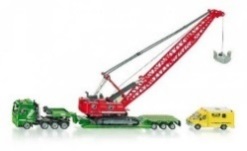 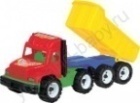 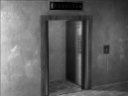 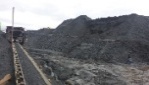 Середина урока30 мин. 1. Г. Методом «Одиночного пузыря» запишите  все, что вы знаете о промышленном транспорте. Ф О «ПМИ» (+ - интересно )Учащиеся после выступления группы показывают карточки со знаками + - смайлик(мне это интересно)- Чем было полезно это задание? Насколько вы с ним справились?2.И: Учащимся группы АКарточка № 1: работа с заранее запланированнными ошибками.  Прочитайте объявление, подумайте, о каком виде транспорта идет речь, вставьте пропущенное слово (грузовой лифт, самосвал или конвейер),  сделайте коррекцию текста, выпишите  из объявления  заимствованные слова, продолжите этот ряд своими примерами.Компания «Казахтехно» реализует (………………..…), предназначенные для перемещения как сыпучих, так и штучных или кусковых грузов. Наша прадукция пользуется большой папулярностью и востребована у различных придприятий, работающих в таких отраслях, как праизводство строительных мотериалов, горнодобывающая промышленность.  Бесплатная консультация по телефону.Учащимся группы В.Карточка № 2: работа с заранее запланированнными ошибками.  Прочитайте объявление, подумайте, о каком виде транспорта идет речь, вставьте пропущенное слово (грузовой лифт, самосвал или конвейер), сделайте коррекцию текста, выпишите из объявления  существительные, подберите, где это возможно, синонимы.Требуется (…………..…) для перевозки плодородного грунта. Загрузка – аул Жетысу, выгрузка – горад Караганда, расстаяние 50 келометров, оплата наличными. На сегодняшний день надо перевезти 1000 м³. Звоните. Подробнее по телифонуУчащимся группы СКарточка № 3: работа с заранее запланированнными ошибками. Прочитайте объявление, подумайте, о каком виде транспорта идет речь, вставьте пропущенные слова (грузовой лифт, самосвал или конвейер), сделайте коррекцию текста, выпишите из объявления 3-4 слова, подберите к ним антонимы.Уважаемые работники предприятия!Доводим до вашего свединия, что (……………..…) остановлен в ризультате поломки абарудования главного привода. Работы по капитально-восстановительному римонту (…………………) будут проводиться до конца данного месица. До этого срока грузоподъемные перевозки на верхние итажи здания будут осуществляться посредством дополнительных подъёмников.Администрация ТОО «Дом»ФО Взаимопроверка.     3. Г.Метод «Карусель».  Рассмотрите в учебнике схему «Стили речи» на стр.51 и сгруппируйте слова по стилям речи.В группы раздаются конверты с предложениями, принадлежащими  разным стилям, и конверты с названием стиля. Учащиеся в группах выбирают предложения, относящиеся к разговорному стилю (1 группа), к художественному стилю ( 2 группа), к официально-деловому стилю (3 группа) и кладут в конверт с названием стиля.- Пробовала? - я взглядом указала на сыр. - Папа сказал, что вкусный.Ночь. Звёзды светят с небес, словно маленькие фонарики.Вася, топай домой! Хватит, нагулялся!Просим вас ещё раз рассмотреть возможность предоставления отсрочки для партий большого объёма.На берегу реки склонилась к воде ива. Ее ветки свисают, как косы.Наступила настоящая зима. Все вокруг потонуло в белом одеяле и стало похожим на сказку.Наше руководство рассмотрело ваши условия и готово заключить с вами договор.Просим вас ещё раз рассмотреть возможность предоставления отсрочки для партий большого объёма.Ну, и где вы были вчера? Рассказывай!Прошу Вас предоставить мне недельный отпуск для поездки домой по семейным обстоятельствам.Один представитель от группы берет оба конверта и идет  в другую группу для проверки,  группы проверяют правильность подбора предложений, корректируют по необходимости и объясняют причины коррекции. Затем представитель группы идет в следующую группу и обсуждает с ними проделанную работу. Ученик озвучивает результат работы ФО.Когда представители групп  вернулись в домашние группы, они делятся тем, правильно ли была проведена работа в домашней группе, говорят о комментариях других групп.   ФО - В какой группе слова в конверте остались без изменений?- Какая группа получила  коррекцию?- Остались ли у вас еще вопросы по данной работе?- А теперь мы закрепим ваши знания, составив тексты-описания и тексты-повествования в разных стилях.4. Г. Создание текста. - Составьте текст-повествование о промышленном транспорте в художественном стиле в жанре сказки Какая особенность у типа текста –повествование. ...( 1 группа)-  Составьте текст о промышленном транспорте в разговорном  стиле в виде диалога. ( 2 группа)- Составьте текст-описание о промышленном транспорте в виде дневниковой записи от лица грузового лифта. ( 3 группа).ФО «Мясорубка,чемодан, мусорная корзина»- Оцените работу группы  с помощью приема «Мясорубка,чемодан, мусорная корзина»На доске учитель располагает картинки мясорубки, чемодана, мусорной корзины. В группы раздаются стикеры определенного цвета, учащиеся оценивают работу группы, записывают на стикерах, что удалось хорошо, что возьмут на вооружение, что нужно улучшить,  и прикрепляют на картинки. 5. Д/з: Напишите объявление об одном из видов  промышленного транспорта, укажите в нем номера телефонов экстренных служб.1. Г. Методом «Одиночного пузыря» запишите  все, что вы знаете о промышленном транспорте. Ф О «ПМИ» (+ - интересно )Учащиеся после выступления группы показывают карточки со знаками + - смайлик(мне это интересно)- Чем было полезно это задание? Насколько вы с ним справились?2.И: Учащимся группы АКарточка № 1: работа с заранее запланированнными ошибками.  Прочитайте объявление, подумайте, о каком виде транспорта идет речь, вставьте пропущенное слово (грузовой лифт, самосвал или конвейер),  сделайте коррекцию текста, выпишите  из объявления  заимствованные слова, продолжите этот ряд своими примерами.Компания «Казахтехно» реализует (………………..…), предназначенные для перемещения как сыпучих, так и штучных или кусковых грузов. Наша прадукция пользуется большой папулярностью и востребована у различных придприятий, работающих в таких отраслях, как праизводство строительных мотериалов, горнодобывающая промышленность.  Бесплатная консультация по телефону.Учащимся группы В.Карточка № 2: работа с заранее запланированнными ошибками.  Прочитайте объявление, подумайте, о каком виде транспорта идет речь, вставьте пропущенное слово (грузовой лифт, самосвал или конвейер), сделайте коррекцию текста, выпишите из объявления  существительные, подберите, где это возможно, синонимы.Требуется (…………..…) для перевозки плодородного грунта. Загрузка – аул Жетысу, выгрузка – горад Караганда, расстаяние 50 келометров, оплата наличными. На сегодняшний день надо перевезти 1000 м³. Звоните. Подробнее по телифонуУчащимся группы СКарточка № 3: работа с заранее запланированнными ошибками. Прочитайте объявление, подумайте, о каком виде транспорта идет речь, вставьте пропущенные слова (грузовой лифт, самосвал или конвейер), сделайте коррекцию текста, выпишите из объявления 3-4 слова, подберите к ним антонимы.Уважаемые работники предприятия!Доводим до вашего свединия, что (……………..…) остановлен в ризультате поломки абарудования главного привода. Работы по капитально-восстановительному римонту (…………………) будут проводиться до конца данного месица. До этого срока грузоподъемные перевозки на верхние итажи здания будут осуществляться посредством дополнительных подъёмников.Администрация ТОО «Дом»ФО Взаимопроверка.     3. Г.Метод «Карусель».  Рассмотрите в учебнике схему «Стили речи» на стр.51 и сгруппируйте слова по стилям речи.В группы раздаются конверты с предложениями, принадлежащими  разным стилям, и конверты с названием стиля. Учащиеся в группах выбирают предложения, относящиеся к разговорному стилю (1 группа), к художественному стилю ( 2 группа), к официально-деловому стилю (3 группа) и кладут в конверт с названием стиля.- Пробовала? - я взглядом указала на сыр. - Папа сказал, что вкусный.Ночь. Звёзды светят с небес, словно маленькие фонарики.Вася, топай домой! Хватит, нагулялся!Просим вас ещё раз рассмотреть возможность предоставления отсрочки для партий большого объёма.На берегу реки склонилась к воде ива. Ее ветки свисают, как косы.Наступила настоящая зима. Все вокруг потонуло в белом одеяле и стало похожим на сказку.Наше руководство рассмотрело ваши условия и готово заключить с вами договор.Просим вас ещё раз рассмотреть возможность предоставления отсрочки для партий большого объёма.Ну, и где вы были вчера? Рассказывай!Прошу Вас предоставить мне недельный отпуск для поездки домой по семейным обстоятельствам.Один представитель от группы берет оба конверта и идет  в другую группу для проверки,  группы проверяют правильность подбора предложений, корректируют по необходимости и объясняют причины коррекции. Затем представитель группы идет в следующую группу и обсуждает с ними проделанную работу. Ученик озвучивает результат работы ФО.Когда представители групп  вернулись в домашние группы, они делятся тем, правильно ли была проведена работа в домашней группе, говорят о комментариях других групп.   ФО - В какой группе слова в конверте остались без изменений?- Какая группа получила  коррекцию?- Остались ли у вас еще вопросы по данной работе?- А теперь мы закрепим ваши знания, составив тексты-описания и тексты-повествования в разных стилях.4. Г. Создание текста. - Составьте текст-повествование о промышленном транспорте в художественном стиле в жанре сказки Какая особенность у типа текста –повествование. ...( 1 группа)-  Составьте текст о промышленном транспорте в разговорном  стиле в виде диалога. ( 2 группа)- Составьте текст-описание о промышленном транспорте в виде дневниковой записи от лица грузового лифта. ( 3 группа).ФО «Мясорубка,чемодан, мусорная корзина»- Оцените работу группы  с помощью приема «Мясорубка,чемодан, мусорная корзина»На доске учитель располагает картинки мясорубки, чемодана, мусорной корзины. В группы раздаются стикеры определенного цвета, учащиеся оценивают работу группы, записывают на стикерах, что удалось хорошо, что возьмут на вооружение, что нужно улучшить,  и прикрепляют на картинки. 5. Д/з: Напишите объявление об одном из видов  промышленного транспорта, укажите в нем номера телефонов экстренных служб.1. Г. Методом «Одиночного пузыря» запишите  все, что вы знаете о промышленном транспорте. Ф О «ПМИ» (+ - интересно )Учащиеся после выступления группы показывают карточки со знаками + - смайлик(мне это интересно)- Чем было полезно это задание? Насколько вы с ним справились?2.И: Учащимся группы АКарточка № 1: работа с заранее запланированнными ошибками.  Прочитайте объявление, подумайте, о каком виде транспорта идет речь, вставьте пропущенное слово (грузовой лифт, самосвал или конвейер),  сделайте коррекцию текста, выпишите  из объявления  заимствованные слова, продолжите этот ряд своими примерами.Компания «Казахтехно» реализует (………………..…), предназначенные для перемещения как сыпучих, так и штучных или кусковых грузов. Наша прадукция пользуется большой папулярностью и востребована у различных придприятий, работающих в таких отраслях, как праизводство строительных мотериалов, горнодобывающая промышленность.  Бесплатная консультация по телефону.Учащимся группы В.Карточка № 2: работа с заранее запланированнными ошибками.  Прочитайте объявление, подумайте, о каком виде транспорта идет речь, вставьте пропущенное слово (грузовой лифт, самосвал или конвейер), сделайте коррекцию текста, выпишите из объявления  существительные, подберите, где это возможно, синонимы.Требуется (…………..…) для перевозки плодородного грунта. Загрузка – аул Жетысу, выгрузка – горад Караганда, расстаяние 50 келометров, оплата наличными. На сегодняшний день надо перевезти 1000 м³. Звоните. Подробнее по телифонуУчащимся группы СКарточка № 3: работа с заранее запланированнными ошибками. Прочитайте объявление, подумайте, о каком виде транспорта идет речь, вставьте пропущенные слова (грузовой лифт, самосвал или конвейер), сделайте коррекцию текста, выпишите из объявления 3-4 слова, подберите к ним антонимы.Уважаемые работники предприятия!Доводим до вашего свединия, что (……………..…) остановлен в ризультате поломки абарудования главного привода. Работы по капитально-восстановительному римонту (…………………) будут проводиться до конца данного месица. До этого срока грузоподъемные перевозки на верхние итажи здания будут осуществляться посредством дополнительных подъёмников.Администрация ТОО «Дом»ФО Взаимопроверка.     3. Г.Метод «Карусель».  Рассмотрите в учебнике схему «Стили речи» на стр.51 и сгруппируйте слова по стилям речи.В группы раздаются конверты с предложениями, принадлежащими  разным стилям, и конверты с названием стиля. Учащиеся в группах выбирают предложения, относящиеся к разговорному стилю (1 группа), к художественному стилю ( 2 группа), к официально-деловому стилю (3 группа) и кладут в конверт с названием стиля.- Пробовала? - я взглядом указала на сыр. - Папа сказал, что вкусный.Ночь. Звёзды светят с небес, словно маленькие фонарики.Вася, топай домой! Хватит, нагулялся!Просим вас ещё раз рассмотреть возможность предоставления отсрочки для партий большого объёма.На берегу реки склонилась к воде ива. Ее ветки свисают, как косы.Наступила настоящая зима. Все вокруг потонуло в белом одеяле и стало похожим на сказку.Наше руководство рассмотрело ваши условия и готово заключить с вами договор.Просим вас ещё раз рассмотреть возможность предоставления отсрочки для партий большого объёма.Ну, и где вы были вчера? Рассказывай!Прошу Вас предоставить мне недельный отпуск для поездки домой по семейным обстоятельствам.Один представитель от группы берет оба конверта и идет  в другую группу для проверки,  группы проверяют правильность подбора предложений, корректируют по необходимости и объясняют причины коррекции. Затем представитель группы идет в следующую группу и обсуждает с ними проделанную работу. Ученик озвучивает результат работы ФО.Когда представители групп  вернулись в домашние группы, они делятся тем, правильно ли была проведена работа в домашней группе, говорят о комментариях других групп.   ФО - В какой группе слова в конверте остались без изменений?- Какая группа получила  коррекцию?- Остались ли у вас еще вопросы по данной работе?- А теперь мы закрепим ваши знания, составив тексты-описания и тексты-повествования в разных стилях.4. Г. Создание текста. - Составьте текст-повествование о промышленном транспорте в художественном стиле в жанре сказки Какая особенность у типа текста –повествование. ...( 1 группа)-  Составьте текст о промышленном транспорте в разговорном  стиле в виде диалога. ( 2 группа)- Составьте текст-описание о промышленном транспорте в виде дневниковой записи от лица грузового лифта. ( 3 группа).ФО «Мясорубка,чемодан, мусорная корзина»- Оцените работу группы  с помощью приема «Мясорубка,чемодан, мусорная корзина»На доске учитель располагает картинки мясорубки, чемодана, мусорной корзины. В группы раздаются стикеры определенного цвета, учащиеся оценивают работу группы, записывают на стикерах, что удалось хорошо, что возьмут на вооружение, что нужно улучшить,  и прикрепляют на картинки. 5. Д/з: Напишите объявление об одном из видов  промышленного транспорта, укажите в нем номера телефонов экстренных служб.1. Г. Методом «Одиночного пузыря» запишите  все, что вы знаете о промышленном транспорте. Ф О «ПМИ» (+ - интересно )Учащиеся после выступления группы показывают карточки со знаками + - смайлик(мне это интересно)- Чем было полезно это задание? Насколько вы с ним справились?2.И: Учащимся группы АКарточка № 1: работа с заранее запланированнными ошибками.  Прочитайте объявление, подумайте, о каком виде транспорта идет речь, вставьте пропущенное слово (грузовой лифт, самосвал или конвейер),  сделайте коррекцию текста, выпишите  из объявления  заимствованные слова, продолжите этот ряд своими примерами.Компания «Казахтехно» реализует (………………..…), предназначенные для перемещения как сыпучих, так и штучных или кусковых грузов. Наша прадукция пользуется большой папулярностью и востребована у различных придприятий, работающих в таких отраслях, как праизводство строительных мотериалов, горнодобывающая промышленность.  Бесплатная консультация по телефону.Учащимся группы В.Карточка № 2: работа с заранее запланированнными ошибками.  Прочитайте объявление, подумайте, о каком виде транспорта идет речь, вставьте пропущенное слово (грузовой лифт, самосвал или конвейер), сделайте коррекцию текста, выпишите из объявления  существительные, подберите, где это возможно, синонимы.Требуется (…………..…) для перевозки плодородного грунта. Загрузка – аул Жетысу, выгрузка – горад Караганда, расстаяние 50 келометров, оплата наличными. На сегодняшний день надо перевезти 1000 м³. Звоните. Подробнее по телифонуУчащимся группы СКарточка № 3: работа с заранее запланированнными ошибками. Прочитайте объявление, подумайте, о каком виде транспорта идет речь, вставьте пропущенные слова (грузовой лифт, самосвал или конвейер), сделайте коррекцию текста, выпишите из объявления 3-4 слова, подберите к ним антонимы.Уважаемые работники предприятия!Доводим до вашего свединия, что (……………..…) остановлен в ризультате поломки абарудования главного привода. Работы по капитально-восстановительному римонту (…………………) будут проводиться до конца данного месица. До этого срока грузоподъемные перевозки на верхние итажи здания будут осуществляться посредством дополнительных подъёмников.Администрация ТОО «Дом»ФО Взаимопроверка.     3. Г.Метод «Карусель».  Рассмотрите в учебнике схему «Стили речи» на стр.51 и сгруппируйте слова по стилям речи.В группы раздаются конверты с предложениями, принадлежащими  разным стилям, и конверты с названием стиля. Учащиеся в группах выбирают предложения, относящиеся к разговорному стилю (1 группа), к художественному стилю ( 2 группа), к официально-деловому стилю (3 группа) и кладут в конверт с названием стиля.- Пробовала? - я взглядом указала на сыр. - Папа сказал, что вкусный.Ночь. Звёзды светят с небес, словно маленькие фонарики.Вася, топай домой! Хватит, нагулялся!Просим вас ещё раз рассмотреть возможность предоставления отсрочки для партий большого объёма.На берегу реки склонилась к воде ива. Ее ветки свисают, как косы.Наступила настоящая зима. Все вокруг потонуло в белом одеяле и стало похожим на сказку.Наше руководство рассмотрело ваши условия и готово заключить с вами договор.Просим вас ещё раз рассмотреть возможность предоставления отсрочки для партий большого объёма.Ну, и где вы были вчера? Рассказывай!Прошу Вас предоставить мне недельный отпуск для поездки домой по семейным обстоятельствам.Один представитель от группы берет оба конверта и идет  в другую группу для проверки,  группы проверяют правильность подбора предложений, корректируют по необходимости и объясняют причины коррекции. Затем представитель группы идет в следующую группу и обсуждает с ними проделанную работу. Ученик озвучивает результат работы ФО.Когда представители групп  вернулись в домашние группы, они делятся тем, правильно ли была проведена работа в домашней группе, говорят о комментариях других групп.   ФО - В какой группе слова в конверте остались без изменений?- Какая группа получила  коррекцию?- Остались ли у вас еще вопросы по данной работе?- А теперь мы закрепим ваши знания, составив тексты-описания и тексты-повествования в разных стилях.4. Г. Создание текста. - Составьте текст-повествование о промышленном транспорте в художественном стиле в жанре сказки Какая особенность у типа текста –повествование. ...( 1 группа)-  Составьте текст о промышленном транспорте в разговорном  стиле в виде диалога. ( 2 группа)- Составьте текст-описание о промышленном транспорте в виде дневниковой записи от лица грузового лифта. ( 3 группа).ФО «Мясорубка,чемодан, мусорная корзина»- Оцените работу группы  с помощью приема «Мясорубка,чемодан, мусорная корзина»На доске учитель располагает картинки мясорубки, чемодана, мусорной корзины. В группы раздаются стикеры определенного цвета, учащиеся оценивают работу группы, записывают на стикерах, что удалось хорошо, что возьмут на вооружение, что нужно улучшить,  и прикрепляют на картинки. 5. Д/з: Напишите объявление об одном из видов  промышленного транспорта, укажите в нем номера телефонов экстренных служб.1. Г. Методом «Одиночного пузыря» запишите  все, что вы знаете о промышленном транспорте. Ф О «ПМИ» (+ - интересно )Учащиеся после выступления группы показывают карточки со знаками + - смайлик(мне это интересно)- Чем было полезно это задание? Насколько вы с ним справились?2.И: Учащимся группы АКарточка № 1: работа с заранее запланированнными ошибками.  Прочитайте объявление, подумайте, о каком виде транспорта идет речь, вставьте пропущенное слово (грузовой лифт, самосвал или конвейер),  сделайте коррекцию текста, выпишите  из объявления  заимствованные слова, продолжите этот ряд своими примерами.Компания «Казахтехно» реализует (………………..…), предназначенные для перемещения как сыпучих, так и штучных или кусковых грузов. Наша прадукция пользуется большой папулярностью и востребована у различных придприятий, работающих в таких отраслях, как праизводство строительных мотериалов, горнодобывающая промышленность.  Бесплатная консультация по телефону.Учащимся группы В.Карточка № 2: работа с заранее запланированнными ошибками.  Прочитайте объявление, подумайте, о каком виде транспорта идет речь, вставьте пропущенное слово (грузовой лифт, самосвал или конвейер), сделайте коррекцию текста, выпишите из объявления  существительные, подберите, где это возможно, синонимы.Требуется (…………..…) для перевозки плодородного грунта. Загрузка – аул Жетысу, выгрузка – горад Караганда, расстаяние 50 келометров, оплата наличными. На сегодняшний день надо перевезти 1000 м³. Звоните. Подробнее по телифонуУчащимся группы СКарточка № 3: работа с заранее запланированнными ошибками. Прочитайте объявление, подумайте, о каком виде транспорта идет речь, вставьте пропущенные слова (грузовой лифт, самосвал или конвейер), сделайте коррекцию текста, выпишите из объявления 3-4 слова, подберите к ним антонимы.Уважаемые работники предприятия!Доводим до вашего свединия, что (……………..…) остановлен в ризультате поломки абарудования главного привода. Работы по капитально-восстановительному римонту (…………………) будут проводиться до конца данного месица. До этого срока грузоподъемные перевозки на верхние итажи здания будут осуществляться посредством дополнительных подъёмников.Администрация ТОО «Дом»ФО Взаимопроверка.     3. Г.Метод «Карусель».  Рассмотрите в учебнике схему «Стили речи» на стр.51 и сгруппируйте слова по стилям речи.В группы раздаются конверты с предложениями, принадлежащими  разным стилям, и конверты с названием стиля. Учащиеся в группах выбирают предложения, относящиеся к разговорному стилю (1 группа), к художественному стилю ( 2 группа), к официально-деловому стилю (3 группа) и кладут в конверт с названием стиля.- Пробовала? - я взглядом указала на сыр. - Папа сказал, что вкусный.Ночь. Звёзды светят с небес, словно маленькие фонарики.Вася, топай домой! Хватит, нагулялся!Просим вас ещё раз рассмотреть возможность предоставления отсрочки для партий большого объёма.На берегу реки склонилась к воде ива. Ее ветки свисают, как косы.Наступила настоящая зима. Все вокруг потонуло в белом одеяле и стало похожим на сказку.Наше руководство рассмотрело ваши условия и готово заключить с вами договор.Просим вас ещё раз рассмотреть возможность предоставления отсрочки для партий большого объёма.Ну, и где вы были вчера? Рассказывай!Прошу Вас предоставить мне недельный отпуск для поездки домой по семейным обстоятельствам.Один представитель от группы берет оба конверта и идет  в другую группу для проверки,  группы проверяют правильность подбора предложений, корректируют по необходимости и объясняют причины коррекции. Затем представитель группы идет в следующую группу и обсуждает с ними проделанную работу. Ученик озвучивает результат работы ФО.Когда представители групп  вернулись в домашние группы, они делятся тем, правильно ли была проведена работа в домашней группе, говорят о комментариях других групп.   ФО - В какой группе слова в конверте остались без изменений?- Какая группа получила  коррекцию?- Остались ли у вас еще вопросы по данной работе?- А теперь мы закрепим ваши знания, составив тексты-описания и тексты-повествования в разных стилях.4. Г. Создание текста. - Составьте текст-повествование о промышленном транспорте в художественном стиле в жанре сказки Какая особенность у типа текста –повествование. ...( 1 группа)-  Составьте текст о промышленном транспорте в разговорном  стиле в виде диалога. ( 2 группа)- Составьте текст-описание о промышленном транспорте в виде дневниковой записи от лица грузового лифта. ( 3 группа).ФО «Мясорубка,чемодан, мусорная корзина»- Оцените работу группы  с помощью приема «Мясорубка,чемодан, мусорная корзина»На доске учитель располагает картинки мясорубки, чемодана, мусорной корзины. В группы раздаются стикеры определенного цвета, учащиеся оценивают работу группы, записывают на стикерах, что удалось хорошо, что возьмут на вооружение, что нужно улучшить,  и прикрепляют на картинки. 5. Д/з: Напишите объявление об одном из видов  промышленного транспорта, укажите в нем номера телефонов экстренных служб.1. Г. Методом «Одиночного пузыря» запишите  все, что вы знаете о промышленном транспорте. Ф О «ПМИ» (+ - интересно )Учащиеся после выступления группы показывают карточки со знаками + - смайлик(мне это интересно)- Чем было полезно это задание? Насколько вы с ним справились?2.И: Учащимся группы АКарточка № 1: работа с заранее запланированнными ошибками.  Прочитайте объявление, подумайте, о каком виде транспорта идет речь, вставьте пропущенное слово (грузовой лифт, самосвал или конвейер),  сделайте коррекцию текста, выпишите  из объявления  заимствованные слова, продолжите этот ряд своими примерами.Компания «Казахтехно» реализует (………………..…), предназначенные для перемещения как сыпучих, так и штучных или кусковых грузов. Наша прадукция пользуется большой папулярностью и востребована у различных придприятий, работающих в таких отраслях, как праизводство строительных мотериалов, горнодобывающая промышленность.  Бесплатная консультация по телефону.Учащимся группы В.Карточка № 2: работа с заранее запланированнными ошибками.  Прочитайте объявление, подумайте, о каком виде транспорта идет речь, вставьте пропущенное слово (грузовой лифт, самосвал или конвейер), сделайте коррекцию текста, выпишите из объявления  существительные, подберите, где это возможно, синонимы.Требуется (…………..…) для перевозки плодородного грунта. Загрузка – аул Жетысу, выгрузка – горад Караганда, расстаяние 50 келометров, оплата наличными. На сегодняшний день надо перевезти 1000 м³. Звоните. Подробнее по телифонуУчащимся группы СКарточка № 3: работа с заранее запланированнными ошибками. Прочитайте объявление, подумайте, о каком виде транспорта идет речь, вставьте пропущенные слова (грузовой лифт, самосвал или конвейер), сделайте коррекцию текста, выпишите из объявления 3-4 слова, подберите к ним антонимы.Уважаемые работники предприятия!Доводим до вашего свединия, что (……………..…) остановлен в ризультате поломки абарудования главного привода. Работы по капитально-восстановительному римонту (…………………) будут проводиться до конца данного месица. До этого срока грузоподъемные перевозки на верхние итажи здания будут осуществляться посредством дополнительных подъёмников.Администрация ТОО «Дом»ФО Взаимопроверка.     3. Г.Метод «Карусель».  Рассмотрите в учебнике схему «Стили речи» на стр.51 и сгруппируйте слова по стилям речи.В группы раздаются конверты с предложениями, принадлежащими  разным стилям, и конверты с названием стиля. Учащиеся в группах выбирают предложения, относящиеся к разговорному стилю (1 группа), к художественному стилю ( 2 группа), к официально-деловому стилю (3 группа) и кладут в конверт с названием стиля.- Пробовала? - я взглядом указала на сыр. - Папа сказал, что вкусный.Ночь. Звёзды светят с небес, словно маленькие фонарики.Вася, топай домой! Хватит, нагулялся!Просим вас ещё раз рассмотреть возможность предоставления отсрочки для партий большого объёма.На берегу реки склонилась к воде ива. Ее ветки свисают, как косы.Наступила настоящая зима. Все вокруг потонуло в белом одеяле и стало похожим на сказку.Наше руководство рассмотрело ваши условия и готово заключить с вами договор.Просим вас ещё раз рассмотреть возможность предоставления отсрочки для партий большого объёма.Ну, и где вы были вчера? Рассказывай!Прошу Вас предоставить мне недельный отпуск для поездки домой по семейным обстоятельствам.Один представитель от группы берет оба конверта и идет  в другую группу для проверки,  группы проверяют правильность подбора предложений, корректируют по необходимости и объясняют причины коррекции. Затем представитель группы идет в следующую группу и обсуждает с ними проделанную работу. Ученик озвучивает результат работы ФО.Когда представители групп  вернулись в домашние группы, они делятся тем, правильно ли была проведена работа в домашней группе, говорят о комментариях других групп.   ФО - В какой группе слова в конверте остались без изменений?- Какая группа получила  коррекцию?- Остались ли у вас еще вопросы по данной работе?- А теперь мы закрепим ваши знания, составив тексты-описания и тексты-повествования в разных стилях.4. Г. Создание текста. - Составьте текст-повествование о промышленном транспорте в художественном стиле в жанре сказки Какая особенность у типа текста –повествование. ...( 1 группа)-  Составьте текст о промышленном транспорте в разговорном  стиле в виде диалога. ( 2 группа)- Составьте текст-описание о промышленном транспорте в виде дневниковой записи от лица грузового лифта. ( 3 группа).ФО «Мясорубка,чемодан, мусорная корзина»- Оцените работу группы  с помощью приема «Мясорубка,чемодан, мусорная корзина»На доске учитель располагает картинки мясорубки, чемодана, мусорной корзины. В группы раздаются стикеры определенного цвета, учащиеся оценивают работу группы, записывают на стикерах, что удалось хорошо, что возьмут на вооружение, что нужно улучшить,  и прикрепляют на картинки. 5. Д/з: Напишите объявление об одном из видов  промышленного транспорта, укажите в нем номера телефонов экстренных служб.1. Г. Методом «Одиночного пузыря» запишите  все, что вы знаете о промышленном транспорте. Ф О «ПМИ» (+ - интересно )Учащиеся после выступления группы показывают карточки со знаками + - смайлик(мне это интересно)- Чем было полезно это задание? Насколько вы с ним справились?2.И: Учащимся группы АКарточка № 1: работа с заранее запланированнными ошибками.  Прочитайте объявление, подумайте, о каком виде транспорта идет речь, вставьте пропущенное слово (грузовой лифт, самосвал или конвейер),  сделайте коррекцию текста, выпишите  из объявления  заимствованные слова, продолжите этот ряд своими примерами.Компания «Казахтехно» реализует (………………..…), предназначенные для перемещения как сыпучих, так и штучных или кусковых грузов. Наша прадукция пользуется большой папулярностью и востребована у различных придприятий, работающих в таких отраслях, как праизводство строительных мотериалов, горнодобывающая промышленность.  Бесплатная консультация по телефону.Учащимся группы В.Карточка № 2: работа с заранее запланированнными ошибками.  Прочитайте объявление, подумайте, о каком виде транспорта идет речь, вставьте пропущенное слово (грузовой лифт, самосвал или конвейер), сделайте коррекцию текста, выпишите из объявления  существительные, подберите, где это возможно, синонимы.Требуется (…………..…) для перевозки плодородного грунта. Загрузка – аул Жетысу, выгрузка – горад Караганда, расстаяние 50 келометров, оплата наличными. На сегодняшний день надо перевезти 1000 м³. Звоните. Подробнее по телифонуУчащимся группы СКарточка № 3: работа с заранее запланированнными ошибками. Прочитайте объявление, подумайте, о каком виде транспорта идет речь, вставьте пропущенные слова (грузовой лифт, самосвал или конвейер), сделайте коррекцию текста, выпишите из объявления 3-4 слова, подберите к ним антонимы.Уважаемые работники предприятия!Доводим до вашего свединия, что (……………..…) остановлен в ризультате поломки абарудования главного привода. Работы по капитально-восстановительному римонту (…………………) будут проводиться до конца данного месица. До этого срока грузоподъемные перевозки на верхние итажи здания будут осуществляться посредством дополнительных подъёмников.Администрация ТОО «Дом»ФО Взаимопроверка.     3. Г.Метод «Карусель».  Рассмотрите в учебнике схему «Стили речи» на стр.51 и сгруппируйте слова по стилям речи.В группы раздаются конверты с предложениями, принадлежащими  разным стилям, и конверты с названием стиля. Учащиеся в группах выбирают предложения, относящиеся к разговорному стилю (1 группа), к художественному стилю ( 2 группа), к официально-деловому стилю (3 группа) и кладут в конверт с названием стиля.- Пробовала? - я взглядом указала на сыр. - Папа сказал, что вкусный.Ночь. Звёзды светят с небес, словно маленькие фонарики.Вася, топай домой! Хватит, нагулялся!Просим вас ещё раз рассмотреть возможность предоставления отсрочки для партий большого объёма.На берегу реки склонилась к воде ива. Ее ветки свисают, как косы.Наступила настоящая зима. Все вокруг потонуло в белом одеяле и стало похожим на сказку.Наше руководство рассмотрело ваши условия и готово заключить с вами договор.Просим вас ещё раз рассмотреть возможность предоставления отсрочки для партий большого объёма.Ну, и где вы были вчера? Рассказывай!Прошу Вас предоставить мне недельный отпуск для поездки домой по семейным обстоятельствам.Один представитель от группы берет оба конверта и идет  в другую группу для проверки,  группы проверяют правильность подбора предложений, корректируют по необходимости и объясняют причины коррекции. Затем представитель группы идет в следующую группу и обсуждает с ними проделанную работу. Ученик озвучивает результат работы ФО.Когда представители групп  вернулись в домашние группы, они делятся тем, правильно ли была проведена работа в домашней группе, говорят о комментариях других групп.   ФО - В какой группе слова в конверте остались без изменений?- Какая группа получила  коррекцию?- Остались ли у вас еще вопросы по данной работе?- А теперь мы закрепим ваши знания, составив тексты-описания и тексты-повествования в разных стилях.4. Г. Создание текста. - Составьте текст-повествование о промышленном транспорте в художественном стиле в жанре сказки Какая особенность у типа текста –повествование. ...( 1 группа)-  Составьте текст о промышленном транспорте в разговорном  стиле в виде диалога. ( 2 группа)- Составьте текст-описание о промышленном транспорте в виде дневниковой записи от лица грузового лифта. ( 3 группа).ФО «Мясорубка,чемодан, мусорная корзина»- Оцените работу группы  с помощью приема «Мясорубка,чемодан, мусорная корзина»На доске учитель располагает картинки мясорубки, чемодана, мусорной корзины. В группы раздаются стикеры определенного цвета, учащиеся оценивают работу группы, записывают на стикерах, что удалось хорошо, что возьмут на вооружение, что нужно улучшить,  и прикрепляют на картинки. 5. Д/з: Напишите объявление об одном из видов  промышленного транспорта, укажите в нем номера телефонов экстренных служб.Постеры, маркерыСигнальные карты + - 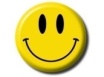 Карточки с заданиями, словари, критерии оценивания, дескрипторыУчебник 5 класс, Е.В.Клокова, О.И. Белозерова, Т.И. Ибраева,и др., стр 51Конверты с предложениямиКартинки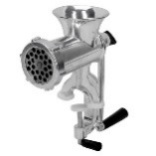 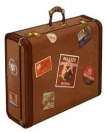 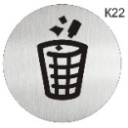 Конец урока5 мин.РефлексияФО- Заполните оценочные листы.На доске прикреплена картинка пустой вазы, учащимся раздаются  стикеры в виде цветов красного, синего и желтого цвета. Красный –все понятно, желтый – остались вопросы, синий – сделал для себя маленькое открытие. Учащиеся выбирают нужный цвет и крепят на вазу.Чему вы научились на уроке?Сколько из  предложенных  заданий вы  выполнили  ?Если нет, то почему?Над чем необходимо ещё поработать?Что  было  самым  трудным  при  выполнении заданий?РефлексияФО- Заполните оценочные листы.На доске прикреплена картинка пустой вазы, учащимся раздаются  стикеры в виде цветов красного, синего и желтого цвета. Красный –все понятно, желтый – остались вопросы, синий – сделал для себя маленькое открытие. Учащиеся выбирают нужный цвет и крепят на вазу.Чему вы научились на уроке?Сколько из  предложенных  заданий вы  выполнили  ?Если нет, то почему?Над чем необходимо ещё поработать?Что  было  самым  трудным  при  выполнении заданий?РефлексияФО- Заполните оценочные листы.На доске прикреплена картинка пустой вазы, учащимся раздаются  стикеры в виде цветов красного, синего и желтого цвета. Красный –все понятно, желтый – остались вопросы, синий – сделал для себя маленькое открытие. Учащиеся выбирают нужный цвет и крепят на вазу.Чему вы научились на уроке?Сколько из  предложенных  заданий вы  выполнили  ?Если нет, то почему?Над чем необходимо ещё поработать?Что  было  самым  трудным  при  выполнении заданий?РефлексияФО- Заполните оценочные листы.На доске прикреплена картинка пустой вазы, учащимся раздаются  стикеры в виде цветов красного, синего и желтого цвета. Красный –все понятно, желтый – остались вопросы, синий – сделал для себя маленькое открытие. Учащиеся выбирают нужный цвет и крепят на вазу.Чему вы научились на уроке?Сколько из  предложенных  заданий вы  выполнили  ?Если нет, то почему?Над чем необходимо ещё поработать?Что  было  самым  трудным  при  выполнении заданий?РефлексияФО- Заполните оценочные листы.На доске прикреплена картинка пустой вазы, учащимся раздаются  стикеры в виде цветов красного, синего и желтого цвета. Красный –все понятно, желтый – остались вопросы, синий – сделал для себя маленькое открытие. Учащиеся выбирают нужный цвет и крепят на вазу.Чему вы научились на уроке?Сколько из  предложенных  заданий вы  выполнили  ?Если нет, то почему?Над чем необходимо ещё поработать?Что  было  самым  трудным  при  выполнении заданий?РефлексияФО- Заполните оценочные листы.На доске прикреплена картинка пустой вазы, учащимся раздаются  стикеры в виде цветов красного, синего и желтого цвета. Красный –все понятно, желтый – остались вопросы, синий – сделал для себя маленькое открытие. Учащиеся выбирают нужный цвет и крепят на вазу.Чему вы научились на уроке?Сколько из  предложенных  заданий вы  выполнили  ?Если нет, то почему?Над чем необходимо ещё поработать?Что  было  самым  трудным  при  выполнении заданий?РефлексияФО- Заполните оценочные листы.На доске прикреплена картинка пустой вазы, учащимся раздаются  стикеры в виде цветов красного, синего и желтого цвета. Красный –все понятно, желтый – остались вопросы, синий – сделал для себя маленькое открытие. Учащиеся выбирают нужный цвет и крепят на вазу.Чему вы научились на уроке?Сколько из  предложенных  заданий вы  выполнили  ?Если нет, то почему?Над чем необходимо ещё поработать?Что  было  самым  трудным  при  выполнении заданий?Оценочные листы, стикерыДифференциация.Каким образом вы планируете оказать больше поддержки? Какие задачи вы планируете поставить перед более способными учащимися?Дифференциация.Каким образом вы планируете оказать больше поддержки? Какие задачи вы планируете поставить перед более способными учащимися?Дифференциация.Каким образом вы планируете оказать больше поддержки? Какие задачи вы планируете поставить перед более способными учащимися?Дифференциация.Каким образом вы планируете оказать больше поддержки? Какие задачи вы планируете поставить перед более способными учащимися?Оценивание.Как вы планируете проверить уровень усвоения материала учащимися?Оценивание.Как вы планируете проверить уровень усвоения материала учащимися?Здоровье и соблюдение техники безопасности

Здоровье и соблюдение техники безопасности

Здоровье и соблюдение техники безопасности

Оценивание деятельности учащихся на уроке предполагает включение каждого учащегося в самооценивание и взаимооценивание. Для этого используются оценочные листы, цель которых – научить учащихся  адекватно оценивать себя и одноклассника. Предлагается учащимся оценить свою работу после каждого группового индивидуального задания.Оценка творческой  работы  учащихся осуществляется с помощью приема «Мясорубка, чемодан, мусорная корзина»Для формирования самооценки ученика при обсуждении в конце урока предлагаю детям ответить на на следующие вопросы: - Чему вы научились на уроке?- Сколько из  предложенных  заданий вы  выполнили  ?- Если нет, то почему?- Над чем необходимо ещё поработать?- Что  было  самым  трудным  при  выполнении  заданий?Это необходимо для коррекции  деятельности учителя на следующем уроке.Оценивание деятельности учащихся на уроке предполагает включение каждого учащегося в самооценивание и взаимооценивание. Для этого используются оценочные листы, цель которых – научить учащихся  адекватно оценивать себя и одноклассника. Предлагается учащимся оценить свою работу после каждого группового индивидуального задания.Оценка творческой  работы  учащихся осуществляется с помощью приема «Мясорубка, чемодан, мусорная корзина»Для формирования самооценки ученика при обсуждении в конце урока предлагаю детям ответить на на следующие вопросы: - Чему вы научились на уроке?- Сколько из  предложенных  заданий вы  выполнили  ?- Если нет, то почему?- Над чем необходимо ещё поработать?- Что  было  самым  трудным  при  выполнении  заданий?Это необходимо для коррекции  деятельности учителя на следующем уроке.Оценивание деятельности учащихся на уроке предполагает включение каждого учащегося в самооценивание и взаимооценивание. Для этого используются оценочные листы, цель которых – научить учащихся  адекватно оценивать себя и одноклассника. Предлагается учащимся оценить свою работу после каждого группового индивидуального задания.Оценка творческой  работы  учащихся осуществляется с помощью приема «Мясорубка, чемодан, мусорная корзина»Для формирования самооценки ученика при обсуждении в конце урока предлагаю детям ответить на на следующие вопросы: - Чему вы научились на уроке?- Сколько из  предложенных  заданий вы  выполнили  ?- Если нет, то почему?- Над чем необходимо ещё поработать?- Что  было  самым  трудным  при  выполнении  заданий?Это необходимо для коррекции  деятельности учителя на следующем уроке.Оценивание деятельности учащихся на уроке предполагает включение каждого учащегося в самооценивание и взаимооценивание. Для этого используются оценочные листы, цель которых – научить учащихся  адекватно оценивать себя и одноклассника. Предлагается учащимся оценить свою работу после каждого группового индивидуального задания.Оценка творческой  работы  учащихся осуществляется с помощью приема «Мясорубка, чемодан, мусорная корзина»Для формирования самооценки ученика при обсуждении в конце урока предлагаю детям ответить на на следующие вопросы: - Чему вы научились на уроке?- Сколько из  предложенных  заданий вы  выполнили  ?- Если нет, то почему?- Над чем необходимо ещё поработать?- Что  было  самым  трудным  при  выполнении  заданий?Это необходимо для коррекции  деятельности учителя на следующем уроке.– как вы планируете отслеживать прогресс/знания учащихся?Формативное оценивание:словесная, по критериям, «Мясорубка,чемодан, мусорная корзина», «ПМИ», лист оцениванияОбратная связь: словесная поддержка учителя, взаимная (в паре, группе), ваза.– как вы планируете отслеживать прогресс/знания учащихся?Формативное оценивание:словесная, по критериям, «Мясорубка,чемодан, мусорная корзина», «ПМИ», лист оцениванияОбратная связь: словесная поддержка учителя, взаимная (в паре, группе), ваза.Физминутка, учитель следит за позой, посадкой учеников, ИКТ не более 10 минут. ИКТ:  слайды. Ценности:  Воспитание умения дружить, развитие общения в социуме.Физминутка, учитель следит за позой, посадкой учеников, ИКТ не более 10 минут. ИКТ:  слайды. Ценности:  Воспитание умения дружить, развитие общения в социуме.Физминутка, учитель следит за позой, посадкой учеников, ИКТ не более 10 минут. ИКТ:  слайды. Ценности:  Воспитание умения дружить, развитие общения в социуме.Рефлексия по урокуБыли ли цели урока/цели обучения реалистичными? Все ли учащиеся достигли ЦО?Если нет, то почему?Правильно ли проведена дифференциация на уроке? Выдержаны ли были временные этапы урока? Какие отступления были от плана урока и почему?Рефлексия по урокуБыли ли цели урока/цели обучения реалистичными? Все ли учащиеся достигли ЦО?Если нет, то почему?Правильно ли проведена дифференциация на уроке? Выдержаны ли были временные этапы урока? Какие отступления были от плана урока и почему?Рефлексия по урокуБыли ли цели урока/цели обучения реалистичными? Все ли учащиеся достигли ЦО?Если нет, то почему?Правильно ли проведена дифференциация на уроке? Выдержаны ли были временные этапы урока? Какие отступления были от плана урока и почему?Рефлексия по урокуБыли ли цели урока/цели обучения реалистичными? Все ли учащиеся достигли ЦО?Если нет, то почему?Правильно ли проведена дифференциация на уроке? Выдержаны ли были временные этапы урока? Какие отступления были от плана урока и почему?Общая оценкаКакие два аспекта урока прошли хорошо (подумайте как о преподавании, так и об обучении)?1:2:Что могло бы способствовать улучшению урока (подумайте как о преподавании, так и об обучении)?1: 2:Что я выявил(а) за время урока о классе или достижениях/трудностях отдельных учеников, на что необходимо обратить внимание на последующих уроках?Общая оценкаКакие два аспекта урока прошли хорошо (подумайте как о преподавании, так и об обучении)?1:2:Что могло бы способствовать улучшению урока (подумайте как о преподавании, так и об обучении)?1: 2:Что я выявил(а) за время урока о классе или достижениях/трудностях отдельных учеников, на что необходимо обратить внимание на последующих уроках?Общая оценкаКакие два аспекта урока прошли хорошо (подумайте как о преподавании, так и об обучении)?1:2:Что могло бы способствовать улучшению урока (подумайте как о преподавании, так и об обучении)?1: 2:Что я выявил(а) за время урока о классе или достижениях/трудностях отдельных учеников, на что необходимо обратить внимание на последующих уроках?Общая оценкаКакие два аспекта урока прошли хорошо (подумайте как о преподавании, так и об обучении)?1:2:Что могло бы способствовать улучшению урока (подумайте как о преподавании, так и об обучении)?1: 2:Что я выявил(а) за время урока о классе или достижениях/трудностях отдельных учеников, на что необходимо обратить внимание на последующих уроках?Общая оценкаКакие два аспекта урока прошли хорошо (подумайте как о преподавании, так и об обучении)?1:2:Что могло бы способствовать улучшению урока (подумайте как о преподавании, так и об обучении)?1: 2:Что я выявил(а) за время урока о классе или достижениях/трудностях отдельных учеников, на что необходимо обратить внимание на последующих уроках?Общая оценкаКакие два аспекта урока прошли хорошо (подумайте как о преподавании, так и об обучении)?1:2:Что могло бы способствовать улучшению урока (подумайте как о преподавании, так и об обучении)?1: 2:Что я выявил(а) за время урока о классе или достижениях/трудностях отдельных учеников, на что необходимо обратить внимание на последующих уроках?Общая оценкаКакие два аспекта урока прошли хорошо (подумайте как о преподавании, так и об обучении)?1:2:Что могло бы способствовать улучшению урока (подумайте как о преподавании, так и об обучении)?1: 2:Что я выявил(а) за время урока о классе или достижениях/трудностях отдельных учеников, на что необходимо обратить внимание на последующих уроках?Общая оценкаКакие два аспекта урока прошли хорошо (подумайте как о преподавании, так и об обучении)?1:2:Что могло бы способствовать улучшению урока (подумайте как о преподавании, так и об обучении)?1: 2:Что я выявил(а) за время урока о классе или достижениях/трудностях отдельных учеников, на что необходимо обратить внимание на последующих уроках?Общая оценкаКакие два аспекта урока прошли хорошо (подумайте как о преподавании, так и об обучении)?1:2:Что могло бы способствовать улучшению урока (подумайте как о преподавании, так и об обучении)?1: 2:Что я выявил(а) за время урока о классе или достижениях/трудностях отдельных учеников, на что необходимо обратить внимание на последующих уроках?